ЗАКОНЯРОСЛАВСКОЙ ОБЛАСТИО МЕРАХ ПО ПРОТИВОДЕЙСТВИЮ КОРРУПЦИИ В ЯРОСЛАВСКОЙ ОБЛАСТИПринятЯрославскойобластной Думой30 июня 2009 годаНастоящий Закон определяет систему мер по противодействию коррупции в Ярославской области и организационные основы их реализации.Статья 1. Правовое регулирование в сфере противодействия коррупции в Ярославской областиПравовое регулирование в сфере противодействия коррупции в Ярославской области осуществляется Федеральными законами "О противодействии коррупции", "О ратификации Конвенции Организации Объединенных Наций против коррупции", "О ратификации Конвенции об уголовной ответственности за коррупцию", "Об антикоррупционной экспертизе нормативных правовых актов и проектов нормативных правовых актов", "О контроле за соответствием расходов лиц, замещающих государственные должности, и иных лиц их доходам", иными федеральными законами и нормативными правовыми актами Российской Федерации, Уставом Ярославской области, настоящим Законом и иными нормативными правовыми актами Ярославской области, муниципальными правовыми актами.(в ред. Законов ЯО от 28.12.2010 N 59-з, от 02.04.2013 N 11-з, от 11.11.2013 N 53-з)Статья 2. Организационные основы противодействия коррупции1. Ярославская областная Дума:1) осуществляет законодательное регулирование по вопросам противодействия коррупции;2) контролирует деятельность органов исполнительной власти Ярославской области в пределах своих полномочий.2. Губернатор Ярославской области:1) определяет основные направления государственной политики Ярославской области по противодействию коррупции;2) формирует комиссию по координации работы по противодействию коррупции в Ярославской области;(в ред. Закона ЯО от 05.11.2015 N 88-з)3) организует взаимодействие органов исполнительной власти Ярославской области с федеральными органами исполнительной власти и их территориальными органами, органами местного самоуправления муниципальных образований Ярославской области, общественными объединениями и иными организациями;(в ред. Закона ЯО от 05.11.2015 N 88-з)4) обеспечивает координацию деятельности по противодействию коррупции органов исполнительной власти Ярославской области с иными органами государственной власти Ярославской области;5) определяет порядок реализации антикоррупционных мер в соответствии с действующим законодательством.(п. 5 в ред. Закона ЯО от 02.04.2013 N 11-з)3. Правительство Ярославской области:1) утверждает областные целевые программы в целях противодействия коррупции в Ярославской области;1<1>) готовит ежегодный отчет о реализации государственной политики Ярославской области по противодействию коррупции;(п. 1<1> введен Законом ЯО от 30.06.2014 N 31-з)2) в пределах своих полномочий осуществляет нормативно-правовое регулирование в целях реализации антикоррупционных мер и обеспечивает противодействие коррупции в соответствии с действующим законодательством.(п. 2 в ред. Закона ЯО от 02.04.2013 N 11-з)4. Иные органы государственной власти и государственные органы Ярославской области, органы местного самоуправления муниципальных образований Ярославской области в пределах своих полномочий осуществляют нормативно-правовое регулирование в целях реализации антикоррупционных мер и обеспечивают противодействие коррупции в соответствии с действующим законодательством.(часть 4 в ред. Закона ЯО от 02.04.2013 N 11-з)5. Утратила силу. - Закон ЯО от 02.04.2013 N 11-з.Статья 3. Меры по противодействию коррупции1. Противодействие коррупции в Ярославской области осуществляется путем применения следующих мер:(в ред. Закона ЯО от 15.10.2014 N 54-з)1) разработка, утверждение и реализация областных целевых программ и планов по противодействию коррупции;2) антикоррупционная экспертиза;3) антикоррупционный мониторинг;4) антикоррупционное просвещение и образование;(в ред. Закона ЯО от 30.06.2014 N 31-з)5) антикоррупционная пропаганда;6) общественный контроль за деятельностью органов государственной власти Ярославской области;7) взаимодействие между правоохранительными органами, органами государственной власти Ярославской области, органами местного самоуправления муниципальных образований Ярославской области, общественными объединениями и иными организациями в целях противодействия коррупции;(в ред. Закона ЯО от 05.11.2015 N 88-з)8) осуществление антикоррупционных мер в рамках реализации законодательства о государственной гражданской и муниципальной службе и статусе лиц, замещающих государственные и муниципальные должности, о лицах, замещающих должности руководителей государственных учреждений Ярославской области и муниципальных учреждений муниципальных образований Ярославской области (далее - должности руководителей государственных и муниципальных учреждений);(п. 8 в ред. Закона ЯО от 02.04.2013 N 11-з)9) нормативное правовое регулирование исполнения государственных функций и предоставления государственных услуг;10) иные меры по противодействию коррупции.2. В целях реализации мер по противодействию коррупции, повышения ответственности должностных лиц, замещающих руководящие должности в органах государственной власти и государственных органах Ярославской области, органах местного самоуправления муниципальных образований Ярославской области, за реализацию мер по противодействию коррупции утверждаются перечни руководящих должностей, ответственных за реализацию мер по противодействию коррупции в пределах полномочий соответствующих органов либо их структурных подразделений.Перечни руководящих должностей, ответственных за реализацию мер по противодействию коррупции, утверждаются соответственно органами государственной власти и государственными органами Ярославской области, органами местного самоуправления муниципальных образований Ярославской области в порядке, установленном Губернатором Ярославской области.(часть 2 введена Законом ЯО от 15.10.2014 N 54-з)3. Лица, замещающие руководящие должности, включенные в перечни должностей согласно части 2 настоящей статьи, несут ответственность за реализацию мер по противодействию коррупции в пределах полномочий соответствующих органов либо их структурных подразделений в соответствии с действующим законодательством.(часть 3 введена Законом ЯО от 15.10.2014 N 54-з)Статья 4. Областные целевые программы и планы противодействия коррупции1. В целях обеспечения согласованного применения правовых, экономических, образовательных, воспитательных, организационных и иных мер, направленных на противодействие коррупции, утверждаются областные целевые программы.2. Органы государственной власти Ярославской области в пределах своих полномочий разрабатывают и утверждают планы противодействия коррупции, содержащие меры по обеспечению противодействия коррупции.3. Областные целевые программы и планы противодействия коррупции разрабатываются и реализуются в соответствии с основными направлениями государственной политики Ярославской области по противодействию коррупции.4. Правительство Ярославской области ежегодно не позднее 1 июля года, следующего за отчетным, информирует комиссию по координации работы по противодействию коррупции в Ярославской области о ходе реализации областных целевых программ противодействия коррупции.(часть 4 введена Законом ЯО от 30.06.2014 N 31-з; в ред. Закона ЯО от 05.11.2015 N 88-з)Статья 5. Антикоррупционная экспертиза1. В органах государственной власти Ярославской области проводится антикоррупционная экспертиза нормативных правовых актов и проектов нормативных правовых актов в целях выявления в них коррупциогенных факторов и их последующего устранения.(в ред. Закона ЯО от 24.11.2009 N 64-з)2. Антикоррупционная экспертиза нормативных правовых актов (проектов нормативных правовых актов) проводится при проведении правовой экспертизы указанных документов и мониторинга их применения.Антикоррупционная экспертиза проводится в порядке, определяемом регламентами соответствующих органов государственной власти Ярославской области, и согласно методике, определяемой в соответствии с федеральным законодательством.3. Выявленные в нормативных правовых актах (проектах нормативных правовых актов) коррупциогенные факторы отражаются:(в ред. Закона ЯО от 24.11.2009 N 64-з)1) в заключениях Губернатора Ярославской области на внесенные в Ярославскую областную Думу проекты законов Ярославской области (поправки к ним);2) в заключениях по результатам правовой экспертизы нормативных правовых актов (проектов нормативных правовых актов), по результатам рассмотрения нормативных правовых актов при их государственной регистрации и по результатам мониторинга применения нормативных правовых актов.4. Институты гражданского общества и граждане Российской Федерации, за исключением случаев, предусмотренных Федеральным законом "Об антикоррупционной экспертизе нормативных правовых актов и проектов нормативных правовых актов", вправе за счет собственных средств проводить независимую антикоррупционную экспертизу нормативных правовых актов (проектов нормативных правовых актов) в порядке, предусмотренном федеральным законодательством.(в ред. Закона ЯО от 20.12.2018 N 87-з)Абзац утратил силу. - Закон ЯО от 20.12.2018 N 87-з.Заключение по результатам независимой антикоррупционной экспертизы носит рекомендательный характер и подлежит обязательному рассмотрению соответствующими органами государственной власти Ярославской области в порядке, установленном действующим законодательством.5. При разработке и принятии нормативных правовых актов (проектов нормативных правовых актов) в установленном порядке учитываются результаты антикоррупционной экспертизы, проводимой органами прокуратуры и юстиции Российской Федерации.6. Нормативные правовые акты направляются в прокуратуру Ярославской области и Управление Министерства юстиции Российской Федерации по Ярославской области в течение семи календарных дней после их принятия (для законов Ярославской области, за исключением принятых на референдуме, - подписания) органами, осуществляющими их регистрацию.(часть 6 введена Законом ЯО от 28.12.2010 N 59-з)Статья 6. Антикоррупционный мониторинг1. Антикоррупционный мониторинг включает мониторинг коррупционных проявлений, коррупциогенных факторов, мер по противодействию коррупции.(в ред. Закона ЯО от 24.11.2009 N 64-з)2. Мониторинг коррупционных проявлений и коррупциогенных факторов проводится в целях обеспечения разработки и реализации областных целевых программ и планов по противодействию коррупции путем анализа документов, экспериментов, социологических и иных исследований, обработки, оценки и интерпретации данных о проявлениях коррупции.(в ред. Закона ЯО от 24.11.2009 N 64-з)3. Мониторинг мер по противодействию коррупции проводится в целях обеспечения оценки эффективности таких мер, в том числе реализуемых посредством областных целевых программ и планов по противодействию коррупции, и осуществляется путем наблюдения и измерения результатов применения мер предупреждения (пресечения) коррупции путем социологических и иных исследований, анализа и оценки полученных в результате такого наблюдения данных, разработки прогнозов будущего состояния и тенденций развития соответствующих мер.4. Антикоррупционный мониторинг, проводимый органами государственной власти Ярославской области, носит постоянный характер. Информация о выявленных в результате антикоррупционного мониторинга нарушениях действующего законодательства, прав конкретных лиц либо категории граждан направляется в правоохранительные органы.5. Порядок проведения антикоррупционного мониторинга определяется регламентами органов государственной власти Ярославской области.6. Информация о результатах антикоррупционного мониторинга может публиковаться в средствах массовой информации и размещается на официальных сайтах органов государственной власти Ярославской области, если это не затрагивает права, свободы и законные интересы других лиц и если в указанных документах и материалах не содержатся сведения, составляющие государственную или иную охраняемую федеральным законом тайну.Статья 7. Антикоррупционное просвещение(в ред. Закона ЯО от 30.06.2014 N 31-з)Антикоррупционное просвещение осуществляется в целях формирования антикоррупционного мировоззрения, нетерпимости к коррупционному поведению, повышения уровня правосознания и правовой культуры посредством антикоррупционного образования, антикоррупционной пропаганды.Статья 7<1>. Антикоррупционное образование(введена Законом ЯО от 30.06.2014 N 31-з)Антикоррупционное образование представляет собой целенаправленный процесс обучения и воспитания в интересах личности, общества и государства, основанный в том числе на образовательных программах, а также подготовки (переподготовки) специалистов в сфере проведения антикоррупционной экспертизы, ведения антикоррупционного мониторинга.Статья 8. Антикоррупционная пропаганда1. Антикоррупционная пропаганда осуществляется через средства массовой информации, наружной рекламой и иными средствами в целях формирования в обществе нетерпимости к коррупционному поведению, просвещения граждан по вопросам противодействия коррупции, воспитания у населения чувства гражданской ответственности и укрепления доверия к власти.2. Антикоррупционная пропаганда может осуществляться посредством социальной рекламы в порядке, установленном действующим законодательством.Статья 9. Общественный контроль за деятельностью органов государственной власти Ярославской области(в ред. Закона ЯО от 06.10.2015 N 81-з)Общественный контроль за деятельностью органов государственной власти Ярославской области осуществляется постоянно действующим консультативным совещательным органом - Общественной палатой Ярославской области и иными субъектами общественного контроля в порядке, установленном федеральным законодательством и законодательством Ярославской области об общественном контроле.Статья 10. Взаимодействие между правоохранительными органами, органами государственной власти Ярославской области, органами местного самоуправления муниципальных образований Ярославской области, общественными объединениями и иными организациями в целях противодействия коррупции(в ред. Закона ЯО от 05.11.2015 N 88-з)1. Для обеспечения взаимодействия между правоохранительными органами, органами государственной власти Ярославской области, органами местного самоуправления муниципальных образований Ярославской области, общественными объединениями и иными организациями в целях противодействия коррупции создается комиссия по координации работы по противодействию коррупции в Ярославской области, председателем которой является Губернатор Ярославской области.(в ред. Законов ЯО от 05.11.2015 N 88-з, от 04.04.2016 N 13-з)2. Основными задачами комиссии по координации работы по противодействию коррупции в Ярославской области являются:1) обеспечение исполнения решений Совета при Президенте Российской Федерации по противодействию коррупции и его президиума;2) подготовка предложений о реализации государственной политики в области противодействия коррупции Губернатору Ярославской области;3) обеспечение координации деятельности Правительства Ярославской области, органов исполнительной власти Ярославской области и органов местного самоуправления муниципальных образований Ярославской области по реализации государственной политики в области противодействия коррупции;4) обеспечение согласованных действий органов исполнительной власти Ярославской области и органов местного самоуправления муниципальных образований Ярославской области, а также их взаимодействия с территориальными органами федеральных государственных органов при реализации мер по противодействию коррупции в Ярославской области;5) обеспечение взаимодействия органов исполнительной власти Ярославской области и органов местного самоуправления муниципальных образований Ярославской области с гражданами, институтами гражданского общества, средствами массовой информации, научными организациями по вопросам противодействия коррупции в Ярославской области;6) информирование общественности о проводимой органами исполнительной власти Ярославской области и органами местного самоуправления муниципальных образований Ярославской области работе по противодействию коррупции.(часть 2 в ред. Закона ЯО от 05.11.2015 N 88-з)3. Положение о комиссии по координации работы по противодействию коррупции в Ярославской области, порядок ее формирования и состав утверждаются Губернатором Ярославской области.(часть 3 в ред. Закона ЯО от 05.11.2015 N 88-з)4. Утратила силу. - Закон ЯО от 05.11.2015 N 88-з.5. Для обеспечения взаимодействия органов исполнительной власти Ярославской области с правоохранительными органами, органами местного самоуправления муниципальных образований Ярославской области, общественными объединениями и иными организациями в целях противодействия коррупции по решению Губернатора Ярославской области в установленном порядке могут формироваться иные координационные и совещательные органы.(в ред. Закона ЯО от 05.11.2015 N 88-з)6. При получении данных о совершении коррупционных правонарушений органы, указанные в частях 1 и 5 настоящей статьи, передают их в соответствующие правоохранительные и иные государственные органы, уполномоченные проводить проверку таких данных и принимать по итогам проверки решения в установленном законом порядке.Статья 11. Осуществление антикоррупционных мер в рамках реализации законодательства о государственной гражданской и муниципальной службе и статусе лиц, замещающих государственные и муниципальные должности, о лицах, замещающих должности руководителей государственных и муниципальных учреждений(в ред. Закона ЯО от 02.04.2013 N 11-з)В рамках реализации законодательства о государственной гражданской и муниципальной службе и статусе лиц, замещающих государственные и муниципальные должности, о лицах, замещающих должности руководителей государственных и муниципальных учреждений, осуществляются следующие антикоррупционные меры:1) утверждение перечней должностей государственной гражданской и муниципальной службы, замещение которых связано с коррупционными рисками (далее - перечни должностей с высоким риском коррупционных проявлений);2) представление сведений о доходах, расходах, об имуществе и обязательствах имущественного характера;(в ред. Закона ЯО от 07.07.2017 N 36-з)3) проверка достоверности и полноты представленных сведений о доходах, расходах, об имуществе и обязательствах имущественного характера, контроль за расходами в соответствии с Федеральным законом "О контроле за соответствием расходов лиц, замещающих государственные должности, и иных лиц их доходам" (далее - контроль за расходами);(в ред. Закона ЯО от 07.07.2017 N 36-з)4) урегулирование конфликта интересов, а также принятие мер по недопущению любой возможности возникновения конфликта интересов;5) предотвращение и устранение нарушений правил служебного поведения;6) анализ причин и условий, способствовавших коррупции в деятельности лиц, признанных виновными в установленном законом порядке;7) замещение вакантных должностей на конкурсной основе;8) поощрение за длительное и безупречное исполнение своих полномочий, честность и неподкупность;9) иные меры, установленные действующим законодательством в целях противодействия коррупции.(п. 9 введен Законом ЯО от 11.11.2013 N 53-з)Статья 11<1>. Утверждение перечней должностей с высоким риском коррупционных проявлений(введена Законом ЯО от 02.04.2013 N 11-з)1. Перечни должностей с высоким риском коррупционных проявлений утверждаются соответственно органами государственной власти и государственными органами Ярославской области, органами местного самоуправления муниципальных образований Ярославской области в порядке, установленном Губернатором Ярославской области.2. На лиц, замещающих должности, включенные в перечни должностей с высоким риском коррупционных проявлений, распространяются обязанности по представлению сведений о доходах, расходах, об имуществе и обязательствах имущественного характера, а также обязанность по соблюдению ограничений, установленных статьей 12 Федерального закона "О противодействии коррупции", после увольнения с государственной или муниципальной службы.Статья 11<2>. Представление сведений о доходах, расходах, об имуществе и обязательствах имущественного характера. Проверка достоверности и полноты представленных сведений о доходах, расходах, об имуществе и обязательствах имущественного характера, контроль за расходами(в ред. Закона ЯО от 07.07.2017 N 36-з)(введена Законом ЯО от 02.04.2013 N 11-з)1. Представление сведений о своих доходах, об имуществе и обязательствах имущественного характера, а также о доходах, об имуществе и обязательствах имущественного характера своих супруг (супругов) и несовершеннолетних детей осуществляется:1) лицами, замещающими государственные должности Ярославской области в Ярославской областной Думе, должности мировых судей, и претендентами на замещение указанных должностей - в порядке, определяемом законодательством, устанавливающим статус лиц, замещающих указанные должности;2) лицами, замещающими государственные должности Ярославской области (за исключением государственных должностей в Ярославской областной Думе и должностей мировых судей), претендентами на замещение указанных должностей, лицами, замещающими должности государственной гражданской службы, включенные в перечни должностей с высоким риском коррупционных проявлений, претендентами на замещение должностей государственной гражданской службы, лицами, замещающими должности руководителей государственных учреждений, и претендентами на замещение указанных должностей - в порядке, установленном Губернатором Ярославской области;(п. 2 в ред. Закона ЯО от 01.06.2015 N 47-з)2<1>) лицами, замещающими муниципальные должности, должности глав местных администраций по контракту, и, если иное не установлено федеральным законом, претендентами на замещение указанных должностей - в порядке, установленном частью 2<1> настоящей статьи;(п. 2<1> введен Законом ЯО от 07.07.2017 N 36-з)3) лицами, замещающими должности руководителей муниципальных учреждений, и претендентами на замещение указанных должностей - в порядке, установленном муниципальными правовыми актами;(в ред. Законов ЯО от 04.04.2016 N 13-з, от 07.07.2017 N 36-з)4) лицами, замещающими должности муниципальной службы (за исключением должностей глав местных администраций по контракту), включенные в перечни должностей с высоким риском коррупционных проявлений, и претендентами на замещение указанных должностей - в порядке, в сроки и по форме, которые установлены для лиц, замещающих должности государственной гражданской службы, включенные в перечни должностей с высоким риском коррупционных проявлений.(в ред. Закона ЯО от 07.07.2017 N 36-з)2. Представление сведений о своих расходах, а также о расходах своих супруг (супругов) и несовершеннолетних детей осуществляется:1) лицами, замещающими государственные должности Ярославской области в Ярославской областной Думе, должности мировых судей - в порядке, определяемом законодательством, устанавливающим статус лиц, замещающих указанные должности;2) лицами, замещающими государственные должности Ярославской области (за исключением государственных должностей в Ярославской областной Думе и должностей мировых судей), должности государственной гражданской службы, включенные в перечни должностей с высоким риском коррупционных проявлений, - в порядке, установленном Губернатором Ярославской области;3) лицами, замещающими муниципальные должности, должности глав местных администраций по контракту, и, если иное не установлено федеральным законом, претендентами на замещение указанных должностей - в порядке, установленном частью 2<1> настоящей статьи;(п. 3 в ред. Закона ЯО от 07.07.2017 N 36-з)4) лицами, замещающими должности муниципальной службы (за исключением должностей глав местных администраций по контракту), включенные в перечни должностей с высоким риском коррупционных проявлений, - в порядке, в сроки и по форме, которые установлены для лиц, замещающих должности государственной гражданской службы, включенные в перечни должностей с высоким риском коррупционных проявлений.(в ред. Закона ЯО от 07.07.2017 N 36-з)2<1>. Лица, замещающие муниципальные должности (за исключением лиц, замещающих муниципальные должности депутатов представительных органов муниципальных образований Ярославской области и осуществляющих свои полномочия на непостоянной основе), должности глав местных администраций по контракту, представляют сведения о своих доходах, расходах, об имуществе и обязательствах имущественного характера, а также о доходах, расходах, об имуществе и обязательствах имущественного характера своих супруг (супругов) и несовершеннолетних детей Губернатору Ярославской области ежегодно не позднее 30 апреля года, следующего за отчетным.(в ред. Закона ЯО от 04.04.2023 N 29-з)Лица, замещающие муниципальные должности депутатов представительных органов муниципальных образований Ярославской области и осуществляющие свои полномочия на непостоянной основе, представляют сведения о своих доходах, об имуществе и обязательствах имущественного характера, а также о доходах, об имуществе и обязательствах имущественного характера своих супруг (супругов) и несовершеннолетних детей Губернатору Ярославской области в течение четырех месяцев со дня избрания депутатом, передачи им вакантного депутатского мандата. Указанные лица ежегодно не позднее 30 апреля года, следующего за отчетным, представляют Губернатору Ярославской области сведения о своих доходах, расходах, об имуществе и обязательствах имущественного характера, а также о доходах, расходах, об имуществе и обязательствах имущественного характера своих супруг (супругов) и несовершеннолетних детей в случае совершения ими в течение отчетного периода сделок, предусмотренных частью 1 статьи 3 Федерального закона "О контроле за соответствием расходов лиц, замещающих государственные должности, и иных лиц их доходам", или уведомление о несовершении в течение отчетного периода таких сделок.(в ред. Закона ЯО от 04.04.2023 N 29-з)Претенденты на замещение муниципальных должностей (за исключением претендентов на замещение муниципальных должностей депутатов представительных органов муниципальных образований Ярославской области, полномочия которых осуществляются на непостоянной основе), должностей глав местных администраций по контракту представляют сведения о своих доходах, расходах, об имуществе и обязательствах имущественного характера, а также о доходах, расходах, об имуществе и обязательствах имущественного характера своих супруг (супругов) и несовершеннолетних детей Губернатору Ярославской области в течение пяти календарных дней со дня извещения соответствующей избирательной комиссией претендента на муниципальную должность об избрании его на эту должность на муниципальных выборах, со дня принятия ею решения об избрании претендента на муниципальную должность, либо со дня принятия представительным органом местного самоуправления муниципального образования Ярославской области решения об избрании претендента на муниципальную должность или о назначении на должность главы местной администрации по контракту.(в ред. Законов ЯО от 07.04.2020 N 25-з, от 04.04.2023 N 29-з)Лица, замещающие муниципальные должности (в том числе лица, замещающие муниципальные должности депутатов представительных органов муниципальных образований Ярославской области и осуществляющие свои полномочия на непостоянной основе, в случае совершения в течение отчетного периода сделок, предусмотренных частью 1 статьи 3 Федерального закона "О контроле за соответствием расходов лиц, замещающих государственные должности, и иных лиц их доходам"), должности глав местных администраций по контракту, представляют сведения о своих доходах, расходах, а также о доходах, расходах своих супруг (супругов) и несовершеннолетних детей за период с 1 января по 31 декабря года, предшествующего году представления сведений. Сведения о своем имуществе и обязательствах имущественного характера, а также об имуществе и обязательствах имущественного характера своих супруг (супругов) и несовершеннолетних детей указанные лица представляют по состоянию на конец отчетного периода.(в ред. Закона ЯО от 04.04.2023 N 29-з)Лица, замещающие муниципальные должности депутатов представительных органов муниципальных образований Ярославской области и осуществляющие свои полномочия на непостоянной основе, представляют сведения о своих доходах, а также о доходах своих супруг (супругов) и несовершеннолетних детей за период с 1 января по 31 декабря года, предшествующего году избрания депутатом, передачи им вакантного депутатского мандата. Сведения о своем имуществе и обязательствах имущественного характера, а также сведения об имуществе и обязательствах имущественного характера своих супруг (супругов) и несовершеннолетних детей представляются по состоянию на первое число месяца, предшествующего месяцу избрания депутатом, передачи им вакантного депутатского мандата.(в ред. Закона ЯО от 04.04.2023 N 29-з)Претенденты на замещение муниципальных должностей (за исключением претендентов на замещение муниципальных должностей депутатов представительных органов муниципальных образований Ярославской области, полномочия которых осуществляются на непостоянной основе), должностей глав местных администраций по контракту представляют сведения о своих доходах, а также о доходах своих супруг (супругов) и несовершеннолетних детей за период с 1 января по 31 декабря года, предшествующего году представления сведений. Сведения о своем имуществе и обязательствах имущественного характера, а также об имуществе и обязательствах имущественного характера своих супруг (супругов) и несовершеннолетних детей указанные лица представляют по состоянию на первое число месяца, предшествующего месяцу подачи документов для замещения соответствующей должности.(в ред. Закона ЯО от 04.04.2023 N 29-з)Претенденты на замещение муниципальных должностей, должностей глав местных администраций по контракту представляют сведения о своих расходах, а также о расходах своих супруг (супругов) и несовершеннолетних детей по каждой сделке по приобретению земельного участка, другого объекта недвижимости, транспортного средства, ценных бумаг (долей участия, паев в уставных (складочных) капиталах организаций), цифровых финансовых активов, цифровой валюты, совершенной ими, их супругами и (или) несовершеннолетними детьми за период с 1 января по 31 декабря года, предшествующего году представления сведений, если общая сумма таких сделок превышает общий доход данных лиц и их супруг (супругов) за три последних года, предшествующих указанному периоду, и об источниках получения средств, за счет которых совершены эти сделки.(в ред. Законов ЯО от 28.12.2020 N 104-з, от 17.05.2022 N 23-з)При невозможности представления по объективным причинам сведений о доходах, расходах, об имуществе и обязательствах имущественного характера своих супруги (супруга) и несовершеннолетних детей или уведомления о несовершении в течение отчетного периода супругой (супругом) или несовершеннолетними детьми сделок, предусмотренных частью 1 статьи 3 Федерального закона "О контроле за соответствием расходов лиц, замещающих государственные должности, и иных лиц их доходам", лицо, замещающее муниципальную должность, должность главы местной администрации по контракту, до наступления сроков, установленных абзацами первым и вторым настоящей части, направляет Губернатору Ярославской области заявление о невозможности по объективным причинам представить указанные сведения или указанное уведомление с обоснованием причин их непредставления.(в ред. Закона ЯО от 04.04.2023 N 29-з)Рассмотрение заявлений, указанных в абзаце восьмом настоящей части, осуществляется в соответствии с указом Губернатора Ярославской области.(в ред. Закона ЯО от 04.04.2023 N 29-з)В случае если лицо, замещающее муниципальную должность, должность главы местной администрации по контракту, обнаружило, что в представленных им сведениях о доходах, расходах, об имуществе и обязательствах имущественного характера не отражены или не полностью отражены какие-либо сведения либо имеются ошибки, оно вправе представить уточненные сведения в течение одного месяца после окончания сроков, установленных абзацами первым и вторым настоящей части.В случае если претендент на замещение муниципальной должности, должности главы местной администрации по контракту обнаружил, что в представленных им сведениях о доходах, расходах, об имуществе и обязательствах имущественного характера не отражены или не полностью отражены какие-либо сведения либо имеются ошибки, он вправе представить уточненные сведения в течение одного месяца со дня представления сведений в соответствии с абзацем третьим настоящей части.Указанные в настоящей части сведения представляются в виде справки, форма и порядок заполнения которой утверждены указом Президента Российской Федерации.(в ред. Закона ЯО от 07.04.2020 N 25-з)Организация представления лицами, замещающими муниципальные должности, должности глав местных администраций по контракту, претендентами на замещение указанных должностей сведений о своих доходах, расходах, об имуществе и обязательствах имущественного характера, о доходах, расходах, об имуществе и обязательствах имущественного характера своих супруг (супругов) и несовершеннолетних детей, передачи указанных сведений в отношении лиц, замещающих муниципальные должности и должности глав местных администраций по контракту, их супруг (супругов) и несовершеннолетних детей органам местного самоуправления муниципальных образований Ярославской области для размещения в информационно-телекоммуникационной сети Интернет и (или) представления для опубликования средствам массовой информации, представления лицами, замещающими муниципальные должности депутатов представительных органов муниципальных образований Ярославской области и осуществляющими свои полномочия на непостоянной основе, уведомлений о несовершении сделок, предусмотренных частью 1 статьи 3 Федерального закона "О контроле за соответствием расходов лиц, замещающих государственные должности, и иных лиц их доходам", осуществляется в соответствии с указом Губернатора Ярославской области.(в ред. Закона ЯО от 04.04.2023 N 29-з)(часть 2<1> в ред. Закона ЯО от 12.11.2019 N 67-з)3. Проверка достоверности и полноты представленных сведений о доходах, об имуществе и обязательствах имущественного характера осуществляется:1) в отношении лиц, замещающих государственные должности Ярославской области в Ярославской областной Думе, должности мировых судей, претендентов на замещение указанных должностей, а также их супруг (супругов) и несовершеннолетних детей - в порядке, определяемом законодательством, устанавливающим статус лиц, замещающих указанные должности;2) утратил силу. - Закон ЯО от 12.11.2019 N 67-з;3) в отношении лиц, замещающих государственные должности Ярославской области (за исключением государственных должностей в Ярославской областной Думе и должностей мировых судей), претендентов на замещение указанных должностей, лиц, замещающих должности государственной гражданской службы, включенные в перечни должностей с высоким риском коррупционных проявлений, претендентов на замещение должностей государственной гражданской службы, лиц, замещающих должности муниципальной службы (за исключением должностей глав местных администраций по контракту), включенные в перечни должностей с высоким риском коррупционных проявлений, претендентов на замещение указанных должностей, лиц, замещающих должности руководителей государственных учреждений, претендентов на замещение указанных должностей, а также их супруг (супругов) и несовершеннолетних детей - в порядке, установленном Губернатором Ярославской области;(в ред. Законов ЯО от 01.06.2015 N 47-з, от 07.07.2017 N 36-з, от 12.11.2019 N 67-з)3<1>) в отношении лиц, замещающих муниципальные должности, должности глав местных администраций по контракту, и, если иное не установлено федеральным законом, претендентов на замещение указанных должностей, а также их супруг (супругов) и несовершеннолетних детей - в порядке, установленном частью 6 настоящей статьи;(п. 3<1> введен Законом ЯО от 07.07.2017 N 36-з)4) в отношении лиц, замещающих должности руководителей муниципальных учреждений, претендентов на замещение указанных должностей, а также их супруг (супругов) и несовершеннолетних детей - в порядке, установленном муниципальными правовыми актами.(в ред. Законов ЯО от 04.04.2016 N 13-з, от 07.07.2017 N 36-з)3<1>. Если иное не установлено федеральным законом, проверка достоверности и полноты представленных сведений о расходах в отношении претендентов на замещение муниципальных должностей, должностей глав местных администраций по контракту, а также их супруг (супругов) и несовершеннолетних детей осуществляется в порядке, установленном частью 6 настоящей статьи.(часть 3<1> введена Законом ЯО от 07.07.2017 N 36-з)4. Контроль за расходами осуществляется:1) в отношении лиц, замещающих государственные должности Ярославской области в Ярославской областной Думе, должности мировых судей, а также их супруг (супругов) и несовершеннолетних детей - в порядке, определяемом законодательством, устанавливающим статус лиц, замещающих указанные должности;2) в отношении лиц, указанных в пунктах 2 - 4 части 2 настоящей статьи, а также их супруг (супругов) и несовершеннолетних детей (за исключением претендентов на замещение муниципальных должностей, должностей глав местных администраций по контракту, а также их супруг (супругов) и несовершеннолетних детей) - в порядке, установленном Федеральным законом "О контроле за соответствием расходов лиц, замещающих государственные должности, и иных лиц их доходам" и принимаемыми в соответствии с ним нормативными правовыми актами.(в ред. Закона ЯО от 07.07.2017 N 36-з)5. Решение об осуществлении контроля за расходами в отношении лиц, указанных в пунктах 2 - 4 части 2 настоящей статьи, а также их супруг (супругов) и несовершеннолетних детей (за исключением претендентов на замещение муниципальных должностей, должностей глав местных администраций по контракту, а также их супруг (супругов) и несовершеннолетних детей), принимается Губернатором Ярославской области или уполномоченным им должностным лицом. Порядок принятия решения об осуществлении контроля за расходами и орган государственной власти Ярославской области, осуществляющий контроль за расходами данных лиц, определяются Губернатором Ярославской области.(в ред. Закона ЯО от 07.07.2017 N 36-з)6. Проверка достоверности и полноты представленных сведений о доходах, об имуществе и обязательствах имущественного характера в отношении лиц, замещающих муниципальные должности, должности глав местных администраций по контракту, а также их супруг (супругов) и несовершеннолетних детей, проверка достоверности и полноты представленных сведений о доходах, расходах, об имуществе и обязательствах имущественного характера в отношении претендентов на замещение муниципальных должностей, должностей глав местных администраций по контракту, а также их супруг (супругов) и несовершеннолетних детей осуществляется Правительством Ярославской области по решению Губернатора Ярославской области. Решение принимается Губернатором Ярославской области отдельно в отношении каждого лица.Проверка достоверности и полноты представленных сведений о доходах, об имуществе и обязательствах имущественного характера осуществляется в отношении лиц, замещающих муниципальные должности, должности глав местных администраций по контракту, а также их супруг (супругов) и несовершеннолетних детей за отчетный период и за два года, предшествующие отчетному периоду.Проверка достоверности и полноты представленных сведений о доходах, расходах, об имуществе и обязательствах имущественного характера осуществляется в отношении претендентов на замещение муниципальных должностей, должностей глав местных администраций по контракту, а также их супруг (супругов) и несовершеннолетних детей на отчетную дату.Основанием для осуществления проверки достоверности и полноты представленных сведений о доходах, об имуществе и обязательствах имущественного характера в отношении лиц, замещающих муниципальные должности, должности глав местных администраций по контракту, а также их супруг (супругов) и несовершеннолетних детей, проверки достоверности и полноты представленных сведений о доходах, расходах, об имуществе и обязательствах имущественного характера в отношении претендентов на замещение муниципальных должностей, должностей глав местных администраций по контракту, а также их супруг (супругов) и несовершеннолетних детей является достаточная информация, представленная в письменном виде Губернатору Ярославской области:(в ред. Закона ЯО от 20.12.2022 N 73-з)правоохранительными органами, органами государственной власти Ярославской области и иными государственными органами Ярославской области, органами местного самоуправления муниципальных образований Ярославской области и их должностными лицами;постоянно действующими руководящими органами политических партий и зарегистрированных в соответствии с законом иных общероссийских общественных объединений, не являющихся политическими партиями;Общественной палатой Российской Федерации, Общественной палатой Ярославской области;общероссийскими средствами массовой информации.Информация анонимного характера не может служить основанием для проверки достоверности и полноты представленных сведений о доходах, об имуществе и обязательствах имущественного характера.Проверка достоверности и полноты представленных сведений о доходах, расходах, об имуществе и обязательствах имущественного характера осуществляется в срок, не превышающий шестидесяти календарных дней со дня принятия решения о ее проведении. Указанный срок может быть продлен по решению Губернатора Ярославской области, но не более чем на тридцать календарных дней.По итогам осуществления проверки достоверности и полноты представленных сведений о доходах, об имуществе и обязательствах имущественного характера в отношении лиц, замещающих муниципальные должности, должности глав местных администраций по контракту, а также их супруг (супругов) и несовершеннолетних детей Правительство Ярославской области представляет Губернатору Ярославской области доклад о ее результатах, содержащий информацию о наличии либо отсутствии оснований для применения к лицу, замещающему муниципальную должность, должность главы местной администрации по контракту, мер юридической ответственности.По итогам осуществления проверки достоверности и полноты представленных сведений о доходах, расходах, об имуществе и обязательствах имущественного характера в отношении претендентов на замещение муниципальных должностей, должностей глав местных администраций по контракту, а также их супруг (супругов) и несовершеннолетних детей Правительство Ярославской области представляет Губернатору Ярославской области доклад о ее результатах.При выявлении в результате проверки достоверности и полноты представленных сведений о доходах, об имуществе и обязательствах имущественного характера фактов несоблюдения лицом, замещающим муниципальную должность, должность главы местной администрации по контракту, ограничений, запретов, неисполнения обязанностей, которые установлены Федеральным законом "О противодействии коррупции", Федеральным законом "О контроле за соответствием расходов лиц, замещающих государственные должности, и иных лиц их доходам", Федеральным законом "О запрете отдельным категориям лиц открывать и иметь счета (вклады), хранить наличные денежные средства и ценности в иностранных банках, расположенных за пределами территории Российской Федерации, владеть и (или) пользоваться иностранными финансовыми инструментами", информация об этих фактах отражается в докладе о результатах проверки достоверности и полноты представленных сведений о доходах, об имуществе и обязательствах имущественного характера.При установлении в ходе проверки достоверности и полноты представленных сведений о доходах, расходах, об имуществе и обязательствах имущественного характера обстоятельств, свидетельствующих о наличии признаков преступления или административного правонарушения, а также в случае непредставления лицом, в отношении которого проводилась указанная проверка, сведений или представления недостоверных сведений, истребуемых у данного лица в рамках контроля за законностью получения денежных средств, материалы об этом представляются в государственные органы в соответствии с их компетенцией.(в ред. Закона ЯО от 17.05.2022 N 23-з)По результатам рассмотрения доклада Губернатор Ярославской области принимает решение:об отсутствии оснований для применения к лицу, замещающему муниципальную должность, должность главы местной администрации по контракту, мер юридической ответственности;об обращении с заявлением о досрочном прекращении полномочий лица, замещающего муниципальную должность, должность главы местной администрации по контракту, или применении в отношении него иной меры ответственности в орган местного самоуправления муниципального образования Ярославской области, уполномоченный принимать соответствующее решение, или в суд;о направлении лицам, уполномоченным назначать (представлять к назначению) претендента на муниципальную должность, должность главы местной администрации по контракту, информации о результатах проверки достоверности и полноты представленных сведений о доходах, расходах, об имуществе и обязательствах имущественного характера.Абзац утратил силу. - Закон ЯО от 17.05.2022 N 23-з.Организация проведения проверки достоверности и полноты представленных сведений о доходах, об имуществе и обязательствах имущественного характера в отношении лиц, замещающих муниципальные должности, должности глав местных администраций по контракту, а также их супруг (супругов) и несовершеннолетних детей, проверки достоверности и полноты представленных сведений о доходах, расходах, об имуществе и обязательствах имущественного характера в отношении претендентов на замещение муниципальных должностей, должностей глав местных администраций по контракту, а также их супруг (супругов) и несовершеннолетних детей осуществляется в соответствии с указом Губернатора Ярославской области.(часть 6 в ред. Закона ЯО от 12.11.2019 N 67-з)7. Решение о применении к лицу, замещающему муниципальную должность, мер ответственности, указанных в части 7<3-1> статьи 40 Федерального закона "Об общих принципах организации местного самоуправления в Российской Федерации", принимается представительным органом местного самоуправления муниципального образования Ярославской области в порядке, установленном муниципальным правовым актом этого органа, не позднее чем через 30 дней со дня поступления заявления, указанного в абзаце семнадцатом части 6 настоящей статьи, или представления прокурора либо на его ближайшем заседании.(часть 7 введена Законом ЯО от 17.05.2022 N 23-з)8. Органы местного самоуправления муниципальных образований Ярославской области размещают по форме, установленной Губернатором Ярославской области, на своих официальных сайтах обобщенную информацию об исполнении (ненадлежащем исполнении) лицами, замещающими муниципальные должности депутатов представительных органов муниципальных образований Ярославской области, обязанности представить сведения о доходах, расходах, об имуществе и обязательствах имущественного характера (при условии отсутствия в такой информации персональных данных, позволяющих идентифицировать соответствующее лицо, и данных, позволяющих индивидуализировать имущество, принадлежащее соответствующему лицу) в течение четырнадцати рабочих дней со дня истечения срока, установленного для их представления.Организация размещения информации, указанной в настоящей части, осуществляется в соответствии с муниципальными правовыми актами.(часть 8 введена Законом ЯО от 04.04.2023 N 29-з)Статья 11<3>. Урегулирование конфликта интересов(в ред. Закона ЯО от 05.11.2015 N 88-з)1. Рассмотрение вопросов соблюдения требований к служебному (должностному) поведению и урегулирования конфликта интересов осуществляется:1) в отношении лиц, замещающих государственные должности Ярославской области в Ярославской областной Думе, должности мировых судей, - в порядке, определяемом законодательством, устанавливающим статус лиц, замещающих указанные должности;2) в отношении лиц, замещающих государственные должности Ярославской области (за исключением государственных должностей в Ярославской областной Думе и должностей мировых судей), - в порядке, определяемом указом Губернатора Ярославской области.(в ред. Закона ЯО от 30.04.2021 N 32-з)2. В целях обеспечения соблюдения общих принципов служебного поведения, урегулирования конфликта интересов на государственной гражданской службе Ярославской области и муниципальной службе в Ярославской области и для содействия в осуществлении мер по предупреждению коррупции в органах государственной власти и государственных органах Ярославской области, органах местного самоуправления муниципальных образований Ярославской области образуются комиссии по соблюдению требований к служебному поведению и урегулированию конфликта интересов.Порядок формирования и деятельности указанных комиссий устанавливается указом Губернатора Ярославской области и принимаемыми в соответствии с ним правовыми актами органов государственной власти и государственных органов Ярославской области, органов местного самоуправления муниципальных образований Ярославской области.Статья 11<3-1>. Участие на безвозмездной основе в управлении некоммерческой организацией(введена Законом ЯО от 07.04.2020 N 25-з)1. Участие на безвозмездной основе в управлении некоммерческой организацией, за исключением случаев, установленных федеральным законодательством, осуществляется:1) лицами, замещающими государственные должности Ярославской области в Ярославской областной Думе и осуществляющими свои полномочия на профессиональной постоянной основе, - с предварительным уведомлением Ярославской областной Думы;(в ред. Закона ЯО от 08.07.2020 N 52-з)2) лицами, замещающими государственные должности Ярославской области (за исключением государственных должностей в Ярославской областной Думе), муниципальные должности и осуществляющими свои полномочия на постоянной основе, - с предварительным уведомлением Губернатора Ярославской области в порядке, установленном частью 2 настоящей статьи;(в ред. Закона ЯО от 08.07.2020 N 52-з)3) лицами, замещающими должности государственной гражданской службы, - с разрешения представителя нанимателя, которое получено в порядке, установленном нормативными правовыми актами органов государственной власти и государственных органов Ярославской области;4) лицами, замещающими должности муниципальной службы, - с разрешения представителя нанимателя, которое получено в порядке, установленном частью 3 настоящей статьи.2. Лица, замещающие государственные должности Ярославской области (за исключением государственных должностей в Ярославской областной Думе), муниципальные должности и осуществляющие свои полномочия на постоянной основе, не позднее чем за двадцать рабочих дней до начала участия на безвозмездной основе в управлении некоммерческой организацией направляют Губернатору Ярославской области письменное уведомление об участии на безвозмездной основе в управлении некоммерческой организацией по форме, установленной указом Губернатора Ярославской области.К уведомлению об участии на безвозмездной основе в управлении некоммерческой организацией прилагается копия устава некоммерческой организации, в управлении которой планируется участие на безвозмездной основе, и копия положения об органе некоммерческой организации (при наличии такого положения).Лица, указанные в абзаце первом настоящей части, направляют Губернатору Ярославской области письменное уведомление об изменении наименования, местонахождения и адреса некоммерческой организации, в управлении которой указанные лица участвуют на безвозмездной основе, ее реорганизации либо изменении единоличного исполнительного органа или коллегиального органа, в качестве которого или в качестве члена которого указанные лица участвуют на безвозмездной основе в управлении некоммерческой организацией, а также об изменении наименования соответствующего органа или его полномочий в течение двадцати рабочих дней со дня, когда указанным лицам стало известно или должно было стать известно о соответствующих изменениях (реорганизации).Лица, указанные в абзаце первом настоящей части, направляют Губернатору Ярославской области письменное уведомление о замещении иной государственной должности Ярославской области (за исключением государственной должности в Ярославской областной Думе) или муниципальной должности, если при ее замещении участие на безвозмездной основе в управлении некоммерческой организацией допускается при условии предварительного уведомления об этом Губернатора Ярославской области, в течение двадцати рабочих дней со дня ее замещения.Организация рассмотрения уведомлений, предусмотренных настоящей частью, осуществляется в соответствии с указом Губернатора Ярославской области.(часть 2 в ред. Закона ЯО от 30.04.2021 N 32-з)3. Лица, замещающие должности муниципальной службы, не позднее чем за двадцать рабочих дней до начала участия на безвозмездной основе в управлении некоммерческой организацией направляют представителю нанимателя письменное ходатайство о разрешении участвовать на безвозмездной основе в управлении некоммерческой организацией.В течение двадцати рабочих дней со дня поступления письменного ходатайства о разрешении участвовать на безвозмездной основе в управлении некоммерческой организацией оно рассматривается представителем нанимателя с принятием мотивированного решения о его удовлетворении или об отказе в удовлетворении. Решение об отказе в удовлетворении ходатайства принимается в случае, если участие лица, замещающего должность муниципальной службы, в управлении некоммерческой организацией влечет за собой возможность возникновения конфликта интересов.Статья 11<3-2>. Уведомление лицами, замещающими государственные должности Ярославской области, о фактах обращения к ним в целях склонения их к совершению коррупционных правонарушений(введена Законом ЯО от 04.04.2023 N 29-з)1. Обязательное уведомление органов прокуратуры или других государственных органов лицами, замещающими государственные должности Ярославской области, обо всех фактах обращения к ним каких-либо лиц в целях склонения их к совершению коррупционных правонарушений, если иное не предусмотрено федеральными законами, осуществляется:1) лицами, замещающими государственные должности Ярославской области в Ярославской областной Думе, должности мировых судей, - в порядке, определяемом законодательством, устанавливающим статус лиц, замещающих указанные должности;2) лицами, замещающими государственные должности Ярославской области (за исключением государственных должностей в Ярославской областной Думе и должностей мировых судей), - в порядке, установленном частью 2 настоящей статьи.2. Лица, замещающие государственные должности Ярославской области, указанные в пункте 2 части 1 настоящей статьи, в случае обращения к ним каких-либо лиц в целях склонения их к совершению коррупционных правонарушений письменно уведомляют об этом в срок не позднее пяти дней со дня соответствующего обращения органы прокуратуры или другие государственные органы, уполномоченные проводить проверку таких данных и принимать по итогам проверки решения в установленном законом порядке, способом, позволяющим убедиться в получении письменного уведомления соответствующими органами.Уведомление оформляется в свободной форме с изложением обстоятельств обращения в целях склонения к совершению коррупционного правонарушения и с приложением материалов, подтверждающих указанные обстоятельства (при наличии).Статья 11<4>. Порядок досрочного прекращения полномочий, увольнения (освобождения от должности) в связи с утратой доверия лиц, замещающих государственные и муниципальные должности(в ред. Закона ЯО от 04.04.2016 N 13-з)1. Порядок досрочного прекращения полномочий, увольнения (освобождения от должности) в связи с утратой доверия лиц, замещающих государственные должности Ярославской области в Ярославской областной Думе, должности мировых судей, определяется законодательством, устанавливающим статус лиц, замещающих указанные должности.Порядок досрочного прекращения полномочий, увольнения (освобождения от должности) в связи с утратой доверия лиц, замещающих муниципальные должности, определяется законодательством, устанавливающим статус лиц, замещающих указанные должности, и принятыми в соответствии с ним муниципальными правовыми актами.2. Досрочное прекращение полномочий, увольнение (освобождение от должности) в связи с утратой доверия лиц, замещающих государственные должности Ярославской области (за исключением государственных должностей в Ярославской областной Думе и должностей мировых судей), осуществляется по результатам проведенных в соответствии с действующим законодательством проверок:1) достоверности и полноты представленных сведений о доходах, об имуществе и обязательствах имущественного характера;2) соблюдения запретов и ограничений, требований о предотвращении или урегулировании конфликта интересов, исполнения обязанностей, установленных в целях противодействия коррупции;3) достоверности и полноты сведений в рамках осуществления контроля за расходами.3. Решение о досрочном прекращении полномочий, об увольнении (освобождении от должности) в связи с утратой доверия принимается:1) в отношении лиц, замещающих государственные должности Ярославской области в органах исполнительной власти Ярославской области, - Губернатором Ярославской области;2) в отношении Уполномоченного по правам человека в Ярославской области - Ярославской областной Думой после консультаций с Уполномоченным по правам человека в Российской Федерации;3) в отношении Уполномоченного по правам ребенка в Ярославской области - Ярославской областной Думой;4) в отношении Уполномоченного по защите прав предпринимателей в Ярославской области - Ярославской областной Думой при наличии согласия Уполномоченного при Президенте Российской Федерации по защите прав предпринимателей либо по его представлению;5) в отношении лиц, замещающих государственные должности Ярославской области в Избирательной комиссии Ярославской области, - Избирательной комиссией Ярославской области;6) в отношении лиц, замещающих государственные должности Ярославской области в Контрольно-счетной палате Ярославской области, - Ярославской областной Думой.4. При принятии решения о досрочном прекращении полномочий, об увольнении (освобождении от должности) в связи с утратой доверия учитываются:1) характер совершенного коррупционного правонарушения, его тяжесть, обстоятельства, при которых оно совершено;2) соблюдение лицом, замещающим государственную должность Ярославской области, других ограничений и запретов, требований о предотвращении или об урегулировании конфликта интересов, исполнение им обязанностей, установленных в целях противодействия коррупции;3) результаты исполнения должностным лицом, замещающим государственную должность Ярославской области, своих должностных обязанностей.5. Решение о досрочном прекращении полномочий, об увольнении (освобождении от должности) в связи с утратой доверия принимается не позднее одного месяца со дня поступления информации о совершении лицом, замещающим государственную должность Ярославской области, коррупционного правонарушения, не считая периода его временной нетрудоспособности, пребывания в отпуске, других случаев его отсутствия по уважительным причинам, а также времени проведения проверки. При этом прекращение полномочий, увольнение (освобождение от должности) должно быть осуществлено не позднее шести месяцев со дня поступления информации о совершении коррупционного правонарушения.6. В качестве основания досрочного прекращения полномочий, увольнения (освобождения от должности) в решении о досрочном прекращении полномочий, об увольнении (освобождении от должности) в связи с утратой доверия указываются статьи 7<1> и (или) 13<1> Федерального закона "О противодействии коррупции".Статья 12. Нормативное правовое регулирование исполнения государственных функций и предоставления государственных услугВ целях обеспечения антикоррупционности административных процедур, исключения возможности возникновения коррупциогенных факторов и повышения открытости деятельности органов исполнительной власти Ярославской области разрабатываются и утверждаются административные регламенты исполнения государственных функций и предоставления государственных услуг.(в ред. Закона ЯО от 24.11.2009 N 64-з)Статья 12<1>. Отчет о реализации государственной политики Ярославской области по противодействию коррупции(введена Законом ЯО от 30.06.2014 N 31-з)1. Правительство Ярославской области готовит ежегодный отчет о реализации государственной политики Ярославской области по противодействию коррупции и представляет его в Ярославскую областную Думу не позднее 1 июня года, следующего за отчетным.2. Отчет о реализации государственной политики Ярославской области по противодействию коррупции публикуется в средствах массовой информации, размещается на едином портале органов государственной власти Ярославской области в информационно-телекоммуникационной сети Интернет.Статья 13. Заключительные и переходные положения1. Настоящий Закон вступает в силу через 10 дней после его официального опубликования.2. Рекомендовать органам государственной власти Ярославской области и органам местного самоуправления в срок до 1 октября 2009 года:1) привести свои нормативные правовые акты в соответствие с требованиями настоящего Закона;2) принять нормативные правовые акты, обеспечивающие реализацию настоящего Закона.ГубернаторЯрославской областиС.А.ВАХРУКОВг. Ярославль9 июля 2009 годаN 40-з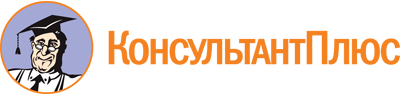 Закон ЯО от 09.07.2009 N 40-з
(ред. от 04.04.2023)
"О мерах по противодействию коррупции в Ярославской области"
(принят Ярославской областной Думой 30.06.2009)Документ предоставлен КонсультантПлюс

www.consultant.ru

Дата сохранения: 12.06.2023
 9 июля 2009 годаN 40-зСписок изменяющих документов(в ред. Законов ЯО от 24.11.2009 N 64-з, от 06.07.2010 N 21-з,от 28.12.2010 N 59-з, от 02.04.2013 N 11-з, от 11.11.2013 N 53-з,от 30.06.2014 N 31-з, от 15.10.2014 N 54-з, от 01.06.2015 N 47-з,от 06.10.2015 N 81-з, от 05.11.2015 N 88-з, от 04.04.2016 N 13-з,от 07.07.2017 N 36-з, от 20.06.2018 N 27-з, от 20.12.2018 N 87-з,от 12.11.2019 N 67-з, от 07.04.2020 N 25-з, от 08.07.2020 N 52-з,от 28.12.2020 N 104-з, от 30.04.2021 N 32-з, от 17.05.2022 N 23-з,от 20.12.2022 N 73-з, от 04.04.2023 N 29-з,с изм., внесенными Законом ЯО от 28.04.2020 N 32-з)